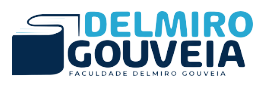 FACULDADE DELMIRO GOUVEIA – FDGNÚCLEO DE PESQUISA E EXTENSÃO – NUPEPROGRAMA DE MONITORIA ACADÊMICA – TODOS OS CURSOSEDITAL 2022.1A Coordenação Institucional e a Coordenação do Núcleo de Pesquisa e Extensão, no uso de suas atribuições legais, baseando-se no art. 84 da Lei n. 9.394/96, fazem saber que estarão abertas as inscrições para a Seleção de Monitor, destinadas a estudantes regularmente matriculados e com frequência efetiva, que já tiveram cursado pelo menos 40% (quarenta por cento) das disciplinas dos cursos.DAS VAGAS, REGIME JURÍDICO E CARGA HORÁRIANúmero de Vagas: 1 por disciplina (exceto nas disciplinas do primeiro período de cada curso).O aluno no exercício da função de monitor receba ao final um Certificado que poderá ser utilizado para compensar até 30 horas de atividades complementares.O exercício da monitoria não gera vínculo empregatícioA carga horária da monitoria é de 3 horas semanais.O exercício da monitoria se estende pelo semestre letivo, até o término das aulas, conforme o calendário da instituição.DAS ATRIBUIÇÕES DO MONITORO aluno-monitor deverá destinar 3 horas semanais para o exercício da monitoria, sem qualquer vínculo empregatício, que deverão estar distribuídas da seguinte forma: 1/3 para o Plantão de Assistência Individual aos discentes e 2/3 para leituras, fichamentos, organização de seminários, encontros com o professor-orientador e outras atividades preestabelecidas no Plano de Atividades;O Plantão de Assistência Individual será dado antes do início das aulas, entre 17h30 e 18h30;O professor-orientador terá as seguintes atribuições:Elaborar, juntamente com o seu monitor, o Plano de Atividades da monitoria, que deverá ser entregue à coordenação do NUPE para apreciação e aprovação;Indicar, ao monitor, bibliografia específica para estudo e aprofundamento dos conteúdos ministrados na disciplina;Discutir com seu monitor o planejamento de suas aulas e a escolha dos recursos didáticos a serem utilizados;Supervisionar o cumprimento, por parte do aluno-monitor, das atividades preestabelecidas no Plano de Atividades da Monitoria;Enviar Relatório das Atividades semestral à coordenação do NUPE;Solicitar o desligamento do aluno-monitor, caso este não esteja cumprindo as atividades preestabelecidas no Plano de Atividades e com as condições acordadas no Termo de Compromisso;Avaliar o desempenho do seu aluno-monitor e registrar no Relatório de Atividades semestral a avaliação, devidamente justificada, que deverá ser mensurada de “A” a “E”, conforme a correspondência:A – ExcelenteB – Muito bomC – BomD – RazoávelE – PéssimoO aluno-monitor terá as seguintes atribuições:Ler e fazer fichamento dos livros e textos indicados pelo professor-orientador;Dar Plantão de Assistência Individual aos discentes com dificuldades e dúvidas, em horário preestabelecido no Plano de Atividades;Acompanhar o planejamento das aulas do professor-orientador e os procedimentos de avaliação;Ministrar aulas de revisão, caso os discentes solicitem;Orientar atividades de ensino-aprendizagem;Organizar e coordenar grupos de estudos;Auxiliar o professor-orientador na elaboração dos instrumentos de avaliação;Identificar as principais dificuldades dos alunos e comunicar ao professor-orientador.DAS CONDIÇÕES DE INSCRIÇÃOPreenchimento da ficha de inscrição na secretaria do curso;Ter concluído a disciplina da monitoria pretendida;Ter disponibilidade de até 3h (três horas) semanais compatíveis com a necessidade da disciplina para o plantão de dúvidas.Somente se inscrever em uma disciplina.DO LOCAL, PERÍODO E HORÁRIO DE INSCRIÇÃOAs inscrições serão feitas entre os dias 16 e 23 de março através do link que segue: https://docs.google.com/forms/d/e/1FAIpQLSdUauuyBTGus-A3wURQSCk_ymZP75wQngehAexuqqmE7_yryQ/viewform?vc=0&c=0&w=1&flr=0O discente deve preencher a ficha de inscrição on line de acordo com seu interesse em concorrer às vagas constantes neste edital.DO CRITÉRIO DE SELEÇÃOOs seguintes critérios de seleção poderão ser adotados sozinhos ou cumulativamente pelo(a) professor(a) da disciplina escolhida:I – Entrevista;II – Análise do histórico analítico.DA REALIZAÇÃO DA SELEÇÃOAs entrevistas devem ser realizadas entre 24 e 31 de março de 2022. Os discentes inscritos devem agendar suas entrevistas com os docentes das disciplinas.DOS CRITÉRIOS DE CLASSIFICAÇÃOO aluno será pontuado, a partir da entrevista, em até 10,0 pontos.DOS CRITÉRIOS DE DESEMPATEEm caso de empate na nota final do concurso, terá preferência o candidato que, na ordem a seguir, sucessivamente:Possuir a maior média final obtida na disciplina objeto da monitoria;Possuir a maior média global das disciplinas cursadas até o último período letivo completo;Estiver cursando o período letivo mais adiantadoTiver a idade mais avançada;DIVULGAÇÃO DOS RESULTADOSO resultado será fixado no mural da faculdade, no dia 06.04.2022.DA DURAÇÃO DO PROGRAMA DE MONITORIAO programa de monitoria acadêmica terá início em 11/04/2022 e término em  12/12/2022 (oito meses).DAS DISPOSIÇÕES FINAISO ato de inscrição do candidato importará no conhecimento e aceitação total dos critérios e regras estabelecidas neste Edital, dos quais não poderá alegar desconhecimento.Os casos não previstos neste Edital serão resolvidos pela Coordenação Institucional e pelo NUPE, juntamente com os professores orientadores, observadas as normas da Resolução nº 01/2001-DG/FDG de 23 de outubro de 2001 com as alterações que lhes foram implementadas através da Resolução nº 03/2006-DG/FDG de 13 de fevereiro de 2006, bem como o Regimento Interno de Monitoria da FDG.O presente edital será divulgado nas salas de aula e estará afixado nos quadros de avisos da FDG.O presente edital entra em vigor nesta data.Maceió, de 16 de março de 2022.Douglas Vieira de AlmeidaCoordenador InstitucionalCarla Priscilla Barbosa Santos CordeiroCoordenadora do NUPE